公司基本資料表高雄市數位內容產業扶植專案團隊聯絡資訊：江家宏07-9667212/0955-572-125  yingcch@iii.org.tw陳怡君07-9667241/0913-119-552  gobbychen@iii.org.tw魏孟瑋07-9667231/0955-067-733  melissameng@iii.org.tw公司基本資料公司基本資料公司基本資料公司基本資料公司名稱紐立科技工業股份有限公司統一編號16392122員工人數16人資本額26,000,000企業官方網站www.niuli.com.tw人才招募網站http://bit.ly/2nyy87n公司代號(上市、上櫃、興櫃、公開發行)□上市 □上櫃 □興櫃 □公開發行  代號:_______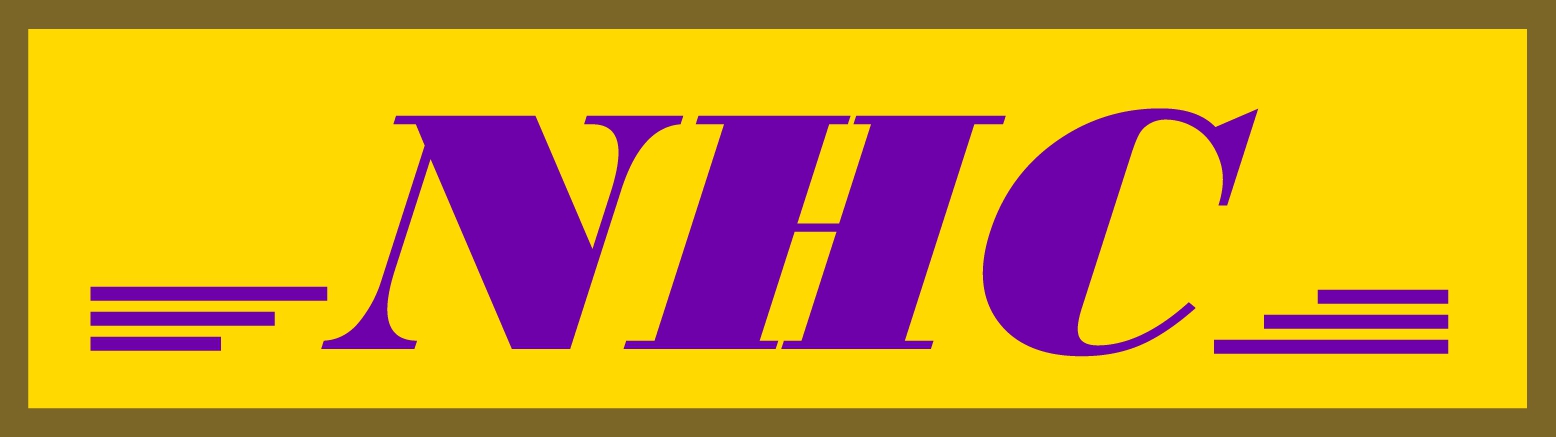 公司地址高雄市三民區九如一路807號10樓B棟高雄市三民區九如一路807號10樓B棟高雄市三民區九如一路807號10樓B棟公司簡介(經營理念.願景目標.沿革等)200字內紐立科技工業（股）公司為因應智慧型手機及平版等行動裝置使用量的高度成長，替每位客戶打造專屬的響應式網站及app ，並運用先進的360 VR 環景技術來深度介紹企業 / 商店 的資訊，進而為企業 / 商店提升客戶的忠誠度、提高營業額、增加競爭力。紐立科技工業（股）公司為因應智慧型手機及平版等行動裝置使用量的高度成長，替每位客戶打造專屬的響應式網站及app ，並運用先進的360 VR 環景技術來深度介紹企業 / 商店 的資訊，進而為企業 / 商店提升客戶的忠誠度、提高營業額、增加競爭力。紐立科技工業（股）公司為因應智慧型手機及平版等行動裝置使用量的高度成長，替每位客戶打造專屬的響應式網站及app ，並運用先進的360 VR 環景技術來深度介紹企業 / 商店 的資訊，進而為企業 / 商店提升客戶的忠誠度、提高營業額、增加競爭力。主要產品響應式網頁設計、企業(商店)專屬app製作、360 VR 環景拍攝、行銷活動規劃、電子商務及行動商務規劃、線上金流及物流規劃。響應式網頁設計、企業(商店)專屬app製作、360 VR 環景拍攝、行銷活動規劃、電子商務及行動商務規劃、線上金流及物流規劃。響應式網頁設計、企業(商店)專屬app製作、360 VR 環景拍攝、行銷活動規劃、電子商務及行動商務規劃、線上金流及物流規劃。人資制度保險福利：勞保健保員工團保 勞退提撥金保險福利：勞保健保員工團保 勞退提撥金保險福利：勞保健保員工團保 勞退提撥金聯絡人沈謙職稱網路部經理聯絡電話/分機02-27516983#10聯絡傳真02-27751559E-mailalfred@nhc.net.twalfred@nhc.net.twalfred@nhc.net.tw